Үлестірмелі қағазАбусихов СанжарғаI тапсырмалар1)                                        2)  3)                                    4) 5)                                     6) 7)                                8) Тақырыбы44-САБАҚ Тақырыбы44-САБАҚ Жай бөлшектерді ортақ бөлімге келтіру.Жай бөлшектерді ортақ бөлімге келтіру.Жай бөлшектерді ортақ бөлімге келтіру.Жай бөлшектерді ортақ бөлімге келтіру.Күні,айы:Күні,айы:Мұғалімнің аты-жөні: Утеуова Т.Б.Мұғалімнің аты-жөні: Утеуова Т.Б.Мұғалімнің аты-жөні: Утеуова Т.Б.Мұғалімнің аты-жөні: Утеуова Т.Б.Сабаққа қатысқан оқушылар саны:Сабаққа қатысқан оқушылар саны:Сабаққа қатыспаған оқушылар саны:Сабаққа қатыспаған оқушылар саны:Оқу бағдарламасына сәйкес оқу мақсатыОқу бағдарламасына сәйкес оқу мақсаты5.1.2.16жай бөлшектерді ортақ бөлімге келтіру; жай бөлшектерді, аралас сандарды салыстыру;5.1.2.16жай бөлшектерді ортақ бөлімге келтіру; жай бөлшектерді, аралас сандарды салыстыру;5.1.2.16жай бөлшектерді ортақ бөлімге келтіру; жай бөлшектерді, аралас сандарды салыстыру;5.1.2.16жай бөлшектерді ортақ бөлімге келтіру; жай бөлшектерді, аралас сандарды салыстыру;Сабақ мақсатыСабақ мақсатыБарлық оқушылар:Жай бөлшектің негізгі қасиеттерін қайталай отырып, жай бөлшектерді ең кіші ортақ бөлімге келтіруді үйрету, есептер шығарту Барлық оқушылар:Жай бөлшектің негізгі қасиеттерін қайталай отырып, жай бөлшектерді ең кіші ортақ бөлімге келтіруді үйрету, есептер шығарту Барлық оқушылар:Жай бөлшектің негізгі қасиеттерін қайталай отырып, жай бөлшектерді ең кіші ортақ бөлімге келтіруді үйрету, есептер шығарту Барлық оқушылар:Жай бөлшектің негізгі қасиеттерін қайталай отырып, жай бөлшектерді ең кіші ортақ бөлімге келтіруді үйрету, есептер шығарту Сабақ мақсатыСабақ мақсатыОқушылардың басым бөлігі:Тақырыптың мазмұнын түсіну, оны өмірмен байланыстыруға , ой қорытындысын жазуға үйренедіОқушылардың басым бөлігі:Тақырыптың мазмұнын түсіну, оны өмірмен байланыстыруға , ой қорытындысын жазуға үйренедіОқушылардың басым бөлігі:Тақырыптың мазмұнын түсіну, оны өмірмен байланыстыруға , ой қорытындысын жазуға үйренедіОқушылардың басым бөлігі:Тақырыптың мазмұнын түсіну, оны өмірмен байланыстыруға , ой қорытындысын жазуға үйренедіСабақ мақсатыСабақ мақсатыКейбір оқушылар:Тақырыпты меңгеру барысында әр түрлі ойын элементі бар есептерді шығару арқылы қабілеті мен бейімділігін дамыта түседі, ептілікке үйренедіКейбір оқушылар:Тақырыпты меңгеру барысында әр түрлі ойын элементі бар есептерді шығару арқылы қабілеті мен бейімділігін дамыта түседі, ептілікке үйренедіКейбір оқушылар:Тақырыпты меңгеру барысында әр түрлі ойын элементі бар есептерді шығару арқылы қабілеті мен бейімділігін дамыта түседі, ептілікке үйренедіКейбір оқушылар:Тақырыпты меңгеру барысында әр түрлі ойын элементі бар есептерді шығару арқылы қабілеті мен бейімділігін дамыта түседі, ептілікке үйренеді                                                                      Сабақтың барысы                                                                      Сабақтың барысы                                                                      Сабақтың барысы                                                                      Сабақтың барысы                                                                      Сабақтың барысы                                                                      Сабақтың барысыСабақтың кезеңдеріЖоспарланған жұмысЖоспарланған жұмысЖоспарланған жұмысЖоспарланған жұмысРесурстарСабақтың басы(2-5 минут)(МК). 1.Жай бөлшектің бөлімі мен алымы  нені білдіреді? 2.Жай бөлшектің негізгі қасиетін ата.3 . Бөлшекті қысқарту деген не?4. Қандай бөлшек қысқартылмайтын бөлшек деп аталады? 5. Дұрыс және бұрыс бөлшектің анықтамасын бер.6. Бұрыс бөлшектің анықтамасын бер.7. Қандай санды аралас сан дейді?(МК). 1.Жай бөлшектің бөлімі мен алымы  нені білдіреді? 2.Жай бөлшектің негізгі қасиетін ата.3 . Бөлшекті қысқарту деген не?4. Қандай бөлшек қысқартылмайтын бөлшек деп аталады? 5. Дұрыс және бұрыс бөлшектің анықтамасын бер.6. Бұрыс бөлшектің анықтамасын бер.7. Қандай санды аралас сан дейді?(МК). 1.Жай бөлшектің бөлімі мен алымы  нені білдіреді? 2.Жай бөлшектің негізгі қасиетін ата.3 . Бөлшекті қысқарту деген не?4. Қандай бөлшек қысқартылмайтын бөлшек деп аталады? 5. Дұрыс және бұрыс бөлшектің анықтамасын бер.6. Бұрыс бөлшектің анықтамасын бер.7. Қандай санды аралас сан дейді?(МК). 1.Жай бөлшектің бөлімі мен алымы  нені білдіреді? 2.Жай бөлшектің негізгі қасиетін ата.3 . Бөлшекті қысқарту деген не?4. Қандай бөлшек қысқартылмайтын бөлшек деп аталады? 5. Дұрыс және бұрыс бөлшектің анықтамасын бер.6. Бұрыс бөлшектің анықтамасын бер.7. Қандай санды аралас сан дейді?Сабақтың ортасы (6-40 минут)(МК,Ұ) а) . 1-мысал.пенбөлшектерін ортак бөлімге келтірейік.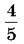 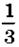 Бұл бөлшектердің ортақ бөлімі болатын сан 5 пен 3 сандарына белінуі тиіс, яғни 5 пен 3 сандарының ортак еселігі болып табылады. 5 пен 3 сандарының ортақ еселіктері шексіз көп: 15, 30, 45 және т.с.с. Осы мүмкін бөлімдердің ең кішісін ең кіші ортақ бөлім ретінде аламыз, яғни берілген бөлшектердің ең кіші ортақ бөлімі олардың бөлімдерінің ең кіші ортак еселігі болады. Сонымен берілген қысқармайтын бөлшектердің - ең кіші ортац бөлімі сол бөлшектер бөлімдеріның ең кіші ортақ еселігі болады. Демек, ЕКОЕ (5,3)=15. Ондапенбөлшектерінің ортақ бөлімі - 15 саны.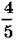 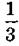 Енді бөлшектердің бөлімдері 15 саны болуы үшін берілген бөлшектердің алымын да, бөлімін де толықтауыш көбейткіш деп аталатын санға көбейтеміз.бөлшегінің толықтауыш көбейткіші                   3 саны, себебі 15:5=3; , қысқаша:. Толықтауыш көбейткішті бөлшектің сәйкес алымдарының үстіне жазамыз.  бөлшегінің толықтауыш көбейткіші 5 саны, себебі 15 : 3=5;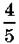 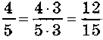 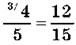 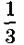  , қысқаша: 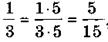 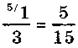  Қорыта айтқанда, бөлшектерді ең кіші ортақ бөлімге келтіру үшін: 1) берілген бөлшектер бөлімдеріның ең кіші ортақ еселігін табамыз. Бұл ең кіші opmaқ бөлім болады; 2) бөлшектпердің әрқайсысы үшін толықтауыш көбейткішті табамыз; 3) әрбір бөлшектің алымы мен бөлімін оның толықтауыш көбейткішіне көбейтеміз. Сонда бөлімдері бірдей бөлшектер алынады. Екі белшекті ғана емес, үш, терт және т.с.с. бөлшектерді ең кіші ортақ бөлімге келтіруге болады.2-м ы с а л:бөлшектерін ең кіші ортак бөлімге келтірейік.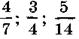 ЕКОЕ (7, 4, 14)=28, толықтауыш кебейткіштер: 28:7=4; 28:4=7; 28:14=2, онда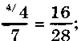 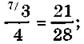 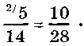  және бөлшектері алынды, бөлшектер ең кіші ортақ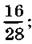 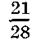 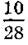 белімге келтірілді.Егер аралас сандар берілсе, олардың бөлшек бөліктерін ең кіші opтaқ бөлімге келтіреміз.3-мысал.және. ЕКОЕ (4,12)=12, 12:4=3.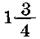 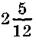 Сонда 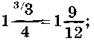 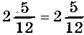 Оқулықпен жұмыс 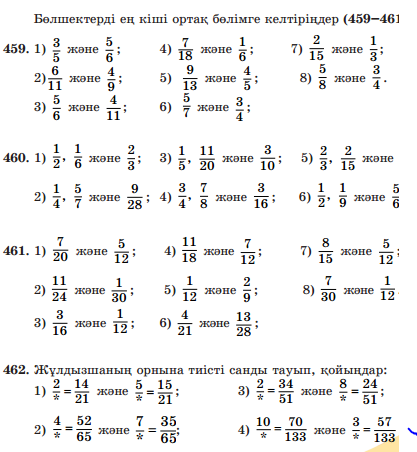 Сөзжұмбақ шешу(МК,Ұ) а) . 1-мысал.пенбөлшектерін ортак бөлімге келтірейік.Бұл бөлшектердің ортақ бөлімі болатын сан 5 пен 3 сандарына белінуі тиіс, яғни 5 пен 3 сандарының ортак еселігі болып табылады. 5 пен 3 сандарының ортақ еселіктері шексіз көп: 15, 30, 45 және т.с.с. Осы мүмкін бөлімдердің ең кішісін ең кіші ортақ бөлім ретінде аламыз, яғни берілген бөлшектердің ең кіші ортақ бөлімі олардың бөлімдерінің ең кіші ортак еселігі болады. Сонымен берілген қысқармайтын бөлшектердің - ең кіші ортац бөлімі сол бөлшектер бөлімдеріның ең кіші ортақ еселігі болады. Демек, ЕКОЕ (5,3)=15. Ондапенбөлшектерінің ортақ бөлімі - 15 саны.Енді бөлшектердің бөлімдері 15 саны болуы үшін берілген бөлшектердің алымын да, бөлімін де толықтауыш көбейткіш деп аталатын санға көбейтеміз.бөлшегінің толықтауыш көбейткіші                   3 саны, себебі 15:5=3; , қысқаша:. Толықтауыш көбейткішті бөлшектің сәйкес алымдарының үстіне жазамыз.  бөлшегінің толықтауыш көбейткіші 5 саны, себебі 15 : 3=5; , қысқаша:  Қорыта айтқанда, бөлшектерді ең кіші ортақ бөлімге келтіру үшін: 1) берілген бөлшектер бөлімдеріның ең кіші ортақ еселігін табамыз. Бұл ең кіші opmaқ бөлім болады; 2) бөлшектпердің әрқайсысы үшін толықтауыш көбейткішті табамыз; 3) әрбір бөлшектің алымы мен бөлімін оның толықтауыш көбейткішіне көбейтеміз. Сонда бөлімдері бірдей бөлшектер алынады. Екі белшекті ғана емес, үш, терт және т.с.с. бөлшектерді ең кіші ортақ бөлімге келтіруге болады.2-м ы с а л:бөлшектерін ең кіші ортак бөлімге келтірейік.ЕКОЕ (7, 4, 14)=28, толықтауыш кебейткіштер: 28:7=4; 28:4=7; 28:14=2, онда және бөлшектері алынды, бөлшектер ең кіші ортақбелімге келтірілді.Егер аралас сандар берілсе, олардың бөлшек бөліктерін ең кіші opтaқ бөлімге келтіреміз.3-мысал.және. ЕКОЕ (4,12)=12, 12:4=3.Сонда Оқулықпен жұмыс Сөзжұмбақ шешу(МК,Ұ) а) . 1-мысал.пенбөлшектерін ортак бөлімге келтірейік.Бұл бөлшектердің ортақ бөлімі болатын сан 5 пен 3 сандарына белінуі тиіс, яғни 5 пен 3 сандарының ортак еселігі болып табылады. 5 пен 3 сандарының ортақ еселіктері шексіз көп: 15, 30, 45 және т.с.с. Осы мүмкін бөлімдердің ең кішісін ең кіші ортақ бөлім ретінде аламыз, яғни берілген бөлшектердің ең кіші ортақ бөлімі олардың бөлімдерінің ең кіші ортак еселігі болады. Сонымен берілген қысқармайтын бөлшектердің - ең кіші ортац бөлімі сол бөлшектер бөлімдеріның ең кіші ортақ еселігі болады. Демек, ЕКОЕ (5,3)=15. Ондапенбөлшектерінің ортақ бөлімі - 15 саны.Енді бөлшектердің бөлімдері 15 саны болуы үшін берілген бөлшектердің алымын да, бөлімін де толықтауыш көбейткіш деп аталатын санға көбейтеміз.бөлшегінің толықтауыш көбейткіші                   3 саны, себебі 15:5=3; , қысқаша:. Толықтауыш көбейткішті бөлшектің сәйкес алымдарының үстіне жазамыз.  бөлшегінің толықтауыш көбейткіші 5 саны, себебі 15 : 3=5; , қысқаша:  Қорыта айтқанда, бөлшектерді ең кіші ортақ бөлімге келтіру үшін: 1) берілген бөлшектер бөлімдеріның ең кіші ортақ еселігін табамыз. Бұл ең кіші opmaқ бөлім болады; 2) бөлшектпердің әрқайсысы үшін толықтауыш көбейткішті табамыз; 3) әрбір бөлшектің алымы мен бөлімін оның толықтауыш көбейткішіне көбейтеміз. Сонда бөлімдері бірдей бөлшектер алынады. Екі белшекті ғана емес, үш, терт және т.с.с. бөлшектерді ең кіші ортақ бөлімге келтіруге болады.2-м ы с а л:бөлшектерін ең кіші ортак бөлімге келтірейік.ЕКОЕ (7, 4, 14)=28, толықтауыш кебейткіштер: 28:7=4; 28:4=7; 28:14=2, онда және бөлшектері алынды, бөлшектер ең кіші ортақбелімге келтірілді.Егер аралас сандар берілсе, олардың бөлшек бөліктерін ең кіші opтaқ бөлімге келтіреміз.3-мысал.және. ЕКОЕ (4,12)=12, 12:4=3.Сонда Оқулықпен жұмыс Сөзжұмбақ шешу(МК,Ұ) а) . 1-мысал.пенбөлшектерін ортак бөлімге келтірейік.Бұл бөлшектердің ортақ бөлімі болатын сан 5 пен 3 сандарына белінуі тиіс, яғни 5 пен 3 сандарының ортак еселігі болып табылады. 5 пен 3 сандарының ортақ еселіктері шексіз көп: 15, 30, 45 және т.с.с. Осы мүмкін бөлімдердің ең кішісін ең кіші ортақ бөлім ретінде аламыз, яғни берілген бөлшектердің ең кіші ортақ бөлімі олардың бөлімдерінің ең кіші ортак еселігі болады. Сонымен берілген қысқармайтын бөлшектердің - ең кіші ортац бөлімі сол бөлшектер бөлімдеріның ең кіші ортақ еселігі болады. Демек, ЕКОЕ (5,3)=15. Ондапенбөлшектерінің ортақ бөлімі - 15 саны.Енді бөлшектердің бөлімдері 15 саны болуы үшін берілген бөлшектердің алымын да, бөлімін де толықтауыш көбейткіш деп аталатын санға көбейтеміз.бөлшегінің толықтауыш көбейткіші                   3 саны, себебі 15:5=3; , қысқаша:. Толықтауыш көбейткішті бөлшектің сәйкес алымдарының үстіне жазамыз.  бөлшегінің толықтауыш көбейткіші 5 саны, себебі 15 : 3=5; , қысқаша:  Қорыта айтқанда, бөлшектерді ең кіші ортақ бөлімге келтіру үшін: 1) берілген бөлшектер бөлімдеріның ең кіші ортақ еселігін табамыз. Бұл ең кіші opmaқ бөлім болады; 2) бөлшектпердің әрқайсысы үшін толықтауыш көбейткішті табамыз; 3) әрбір бөлшектің алымы мен бөлімін оның толықтауыш көбейткішіне көбейтеміз. Сонда бөлімдері бірдей бөлшектер алынады. Екі белшекті ғана емес, үш, терт және т.с.с. бөлшектерді ең кіші ортақ бөлімге келтіруге болады.2-м ы с а л:бөлшектерін ең кіші ортак бөлімге келтірейік.ЕКОЕ (7, 4, 14)=28, толықтауыш кебейткіштер: 28:7=4; 28:4=7; 28:14=2, онда және бөлшектері алынды, бөлшектер ең кіші ортақбелімге келтірілді.Егер аралас сандар берілсе, олардың бөлшек бөліктерін ең кіші opтaқ бөлімге келтіреміз.3-мысал.және. ЕКОЕ (4,12)=12, 12:4=3.Сонда Оқулықпен жұмыс Сөзжұмбақ шешуОқулықАудидиск:1.4.1; 1.4.4; №1Жұмыс дәптеріОқулықпен жұмысҮлестірмелі қағазАбусихов СанжарғаI тапсырмалар1)                                        2)  3)                                    4) 5)                                     6) 7)                                8) сөзжұмбақСабақтың соңы( мин) Үйге тапсырма: №535, 539Қорытындылау:Қандай сан берілген бөлшектерге ортақ бөлім бола алады?Толықтауыш көбейткіш деп қандай санды айтады?Толықтауыш көбейткіш қалай табылады ?Бөлшектерді ең кіші ортақ бөлімге қалай келтіреді Үйге тапсырма: №535, 539Қорытындылау:Қандай сан берілген бөлшектерге ортақ бөлім бола алады?Толықтауыш көбейткіш деп қандай санды айтады?Толықтауыш көбейткіш қалай табылады ?Бөлшектерді ең кіші ортақ бөлімге қалай келтіреді Үйге тапсырма: №535, 539Қорытындылау:Қандай сан берілген бөлшектерге ортақ бөлім бола алады?Толықтауыш көбейткіш деп қандай санды айтады?Толықтауыш көбейткіш қалай табылады ?Бөлшектерді ең кіші ортақ бөлімге қалай келтіреді Үйге тапсырма: №535, 539Қорытындылау:Қандай сан берілген бөлшектерге ортақ бөлім бола алады?Толықтауыш көбейткіш деп қандай санды айтады?Толықтауыш көбейткіш қалай табылады ?Бөлшектерді ең кіші ортақ бөлімге қалай келтіреді                                                                Қосымша ақпарат                                                                Қосымша ақпарат                                                                Қосымша ақпарат                                                                Қосымша ақпарат                                                                Қосымша ақпарат                                                                Қосымша ақпаратҚорытындылауҚорытындылауҚорытындылауТөмендегі бөлікті сабағыңыз туралы өз ойыңызды жазуға қолданыңыз.Өз сабағыңыз бойынша сол жақ бағандағы сұрақтарға жауап беріңіз.Төмендегі бөлікті сабағыңыз туралы өз ойыңызды жазуға қолданыңыз.Өз сабағыңыз бойынша сол жақ бағандағы сұрақтарға жауап беріңіз.Төмендегі бөлікті сабағыңыз туралы өз ойыңызды жазуға қолданыңыз.Өз сабағыңыз бойынша сол жақ бағандағы сұрақтарға жауап беріңіз.1.Сабақ барысында өзгертулер енгіздіңіз бе?2.Жүргізген жұмыс түрлері қаншалықты тиімді болды?1.Сабақ барысында өзгертулер енгіздіңіз бе?2.Жүргізген жұмыс түрлері қаншалықты тиімді болды?1.Сабақ барысында өзгертулер енгіздіңіз бе?2.Жүргізген жұмыс түрлері қаншалықты тиімді болды?Қорытынды бағалауЕң жақсы өткен екі нәрсе?1.2.Қандай екі нәрсе сабақты жақсартар еді?1.Қорытынды бағалауЕң жақсы өткен екі нәрсе?1.2.Қандай екі нәрсе сабақты жақсартар еді?1.Қорытынды бағалауЕң жақсы өткен екі нәрсе?1.2.Қандай екі нәрсе сабақты жақсартар еді?1.Қорытынды бағалауЕң жақсы өткен екі нәрсе?1.2.Қандай екі нәрсе сабақты жақсартар еді?1.Қорытынды бағалауЕң жақсы өткен екі нәрсе?1.2.Қандай екі нәрсе сабақты жақсартар еді?1.Қорытынды бағалауЕң жақсы өткен екі нәрсе?1.2.Қандай екі нәрсе сабақты жақсартар еді?1.